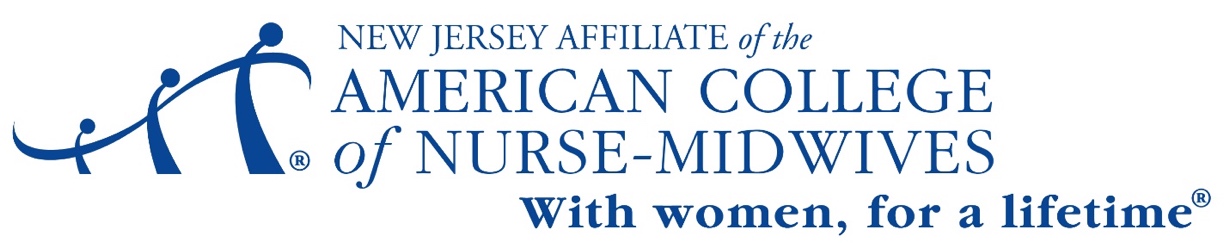 Student Midwife of Color AwardThe New Jersey Affiliate of the American College of Nurse Midwives Student Midwife of Color Award is designed to support a new Midwife of Color by providing reimbursement for the ACMB certification exam fee. The award ($500 value) will be provided upon Affiliate representative receipt of proof of payment and documentation of a passing score on the AMCB Midwifery Certification Exam.Eligible Applicants: Recent/upcoming graduation from an ACME-accredited education program Self-identification as a person of colorWilling to attend an NJ Affiliate Diversity and Inclusion meeting within six months of  application submissionProvision of proof of both AMCB  fee payment & passing score on the AMCB examCommitment to join an NJ Affiliate committee and attend at least 50% of the Diversity and Inclusion meetings, activities or events during the first year as a midwife.Please complete both the below application and essay by September 26, 2021.Applicant data: Name & Current AddressACNM membership number (if applicable)Midwifery education program & Expected/Graduation datePersonal Statement:Please submit a written statement (200 words max) or short video describing your future plans as a midwife including your intended participation in the ACNM at the local and national level and how you hope to increase diversity and inclusion within the profession.I hereby certify that the information above is accurate and completePlease, submit this application/nomination form and attached documents to Shan Carter mailto:shancarter03@gmail.com Recipients of this award will be announced in October 2021.                                                                                                                                                                                     Rev 9/2021 DDApplicant signatureDateCurrent Email and Phone Number